   高效率簡報視覺設計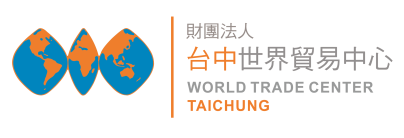 ＊課程目標  以『視覺傳達設計』為依據來教導學習者，有效地應用設計原理進行簡報內容的製作，以達到精準的視  覺『溝通』，將冗長的文字內容化繁為簡；圖像化、視覺化、並掌握各項設計元素：版面配置方式、色  彩應用、文字排版設計原則等進階的專業知識及技能，並非只是一般的軟體(PowerPoint)操作教學。＊課程效益  1.視覺傳達溝通的基本技巧 2. 平面設計的重點觀念 3.專業母片的製作技巧   4. 符合企業品牌精神及CIS的重要觀念  5. 配色及版面字型安排計巧＊課程大綱1. Visual  Communication  / 視覺傳達簡介2. Graphic  Design  / 平面設計基礎3. Typography  /  文字排版學4. About  Colors  /  色彩學5. CIS/ Branding  / 企業識別標誌原則，企業簡報與品牌精神的一致性6. Workshop  /  簡報實作練習及講評＊師資介紹：王智舜 老師      現任：新客文創酷比攝影有限公司負責人學歷：國立雲林科技大學資訊管理研究所經歷：台達電子專案人員、華碩電腦數位學習管理師、資策會數位學習技術工程師等證照或得獎：MCP/MOS、107青年新創客家事業優勝得主＊開課日期：    第1梯次：108年4月17日(週三) 09:30-16:30共6小時  第2梯次：108年5月15日(週三) 09:30-16:30共6小時  第3梯次：108年6月12日(週三) 09:30-16:30共6小時  第4梯次：108年7月17日(週三) 09:30-16:30共6小時   第5梯次：108年8月14日(週三) 09:30-16:30共6小時  第6梯次：108年9月18日(週三) 09:30-16:30共6小時  第7梯次：108年10月16日(週三) 09:30-16:30共6小時  第8梯次：108年11月13日(週三) 09:30-16:30共6小時＊上課地點：台中世貿中心會議室 (台中市西屯區天保街60號)＊報名資格：1.想學習專業化、品牌化的視覺設計簡報內容者.2.企劃人員、業務、中高階主管及執行秘書3.創業者，有簡報設計需求者＊課程收費： 每人新台幣3,000元整。＊繳費方式：  (1)即期支票：抬頭：財團法人台中世界貿易中心              (郵寄至：台中市40766西屯區天保街60號 人才培訓組) 。
              (2)郵局劃撥：帳號21190461（抬頭：財團法人台中世界貿易中心）。               (3)ATM轉帳：銀行代號：103 銀行：台灣新光商業銀行-永安分行,帳號：0949-10-000788-7
              (4)現金：報名後至本中心地下室B1培訓組辦公室繳交。  ※以上(2)(3)項繳款後請來電告知或將收據聯寫上「課程名稱、姓名」回傳，以利查核。＊諮詢專線: 04-23582271 ext 1056裴小姐  傳真至04-23589172-------------------------------------請沿虛線剪下-------------------------------------台中世界貿易中心網站：https://www.wtctxg.org.tw(開放線上報名)         開立發票　□個人　□公司班別：高效率簡報視覺設計班別：高效率簡報視覺設計報名梯次：第_______梯次報名梯次：第_______梯次公司名稱：公司名稱：統一編號：統一編號：電話(日)：傳真：聯絡地址：聯絡地址：姓名：職稱：最高學歷：手機：E-mail:E-mail:E-mail:E-mail: